Nervous System NotesReview Nervous System GlossaryReview videos on websiteWrite down any questions you have or email them to Ms. Casey.Nervous System Big Ideas:Two main systems:Central Nervous System – brainPeripheral Nervous System – spinal cord and rest of bodyOther system:Autonomic Nervous System – automatic responses (i.e. if you are itchy and scratch without “thinking” about it…)Two types of nerves:Sensory nerves – nerves with which you sense feelings; your nerves SEND these messages to the brainMotor nerves – nerves by which your brain sends messages to other body parts. (Think motor = go; your brain tells your body part to “go”.  It is also helpful to think of your brain as the motor…)Three major parts of your brain: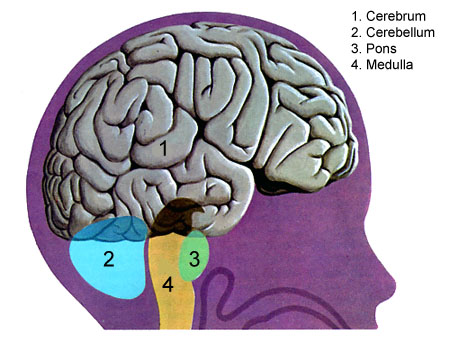 Cerebrum – the largest part of your brain (THINK: See the two r’s and the b?  Remember, really, really big); imagination and thinking…Cerebellum – just above the brain stem; helps with balance (THINK: “bell-ance” might help you remember balance, also the two “l”s look like legs!) and new learningMedulla – brain stem; controls involuntary functions like breathing…Four lobes of the brain (THINK: F-TOP):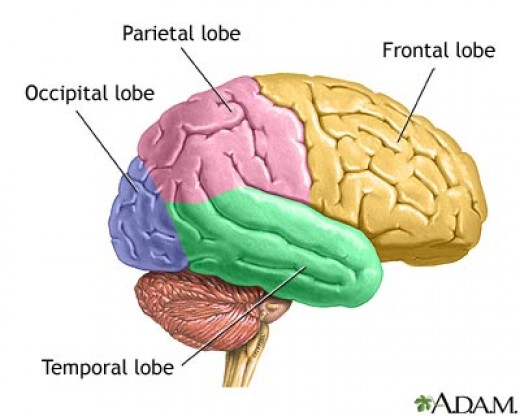 Frontal – personality and emotionsTemporal – hearing and organizational skills (THINK: It’s actually between your ears… that should help you remember its function!)Occipital – vision (THINK: Ever hear a teacher/parent say they had eyes in the back of their head?  Good way to remember its placement.  Also, there are two “i”s in occipital.  Similarly, there are two EYES in your head!)Parietal – sense of touch and hand movementIt’s the Nerve
http://www.teachertube.com/viewVideo.php?video_id=262902This is the Nervous SystemIt is a network of many nerve cellsThat together workCarry, carry messages fast as lightning	Through your whole bodyDon’t even feel a thingEvery single thought and every actionEvery reflex and reaction is caused byInteraction that results from the Nervous System(It’s the, it’s the nerve…The Nervous System, the Nervous System…)Brain, your spinal cord, and your nervesAre connected togetherAnd together they workIt’s very complexMore than any objectA stimulus is when you feel something hotThe sensory receptors in your hands feel it a lotA signal goes through, sensory neurons nowThrough, up the spinal cord without a soundThe same note is in the spinal cordThe motor norm, the muscle it travels toward(Now you pulled back, you pulled back real fast)Because you didn’t expect…Ladies and gentleman, that was a reflex(Oh…)This is the Nervous SystemIt is a network of many nerve cellsThat together workCarry, carry messages fast as lightningThrough your whole bodyDon’t even feel a thingEvery single thought and every actionEvery reflex and reaction is caused byInteraction that results from the Nervous System(It’s the, it’s the nerve…The Nervous System, the Nervous System…)